Урок по русскому языку в 5 классе по теме:(УМК под ред.А.Д.Шмелева)Русский язык- государственный язык Российской Федерации.Тип урока: урок открытия новых знаний и развития речи. Цели как деятельность учеников.Метапредметные:  Осознавать роль русского языка в жизни общества и государства; роль языка в жизни человека; красоту, богатство, выразительность русского языка.развивать умение работать с разными источниками информации, находить ее, использовать в самостоятельной деятельности;- развивать умение самостоятельно организовывать собственную деятельность и оценивать ее.договариваться и приходить к общему решению в совместной деятельности, оказывать помощь в сотрудничестве, корректировать собственную деятельность; владеть разными видами монологической и диалогической речи.Предметные:- уметь находить условия для поиска информации по теме; -совершенствовать культуру устного и письменного речевого общения, навыки работы в паре, группах; развивать творческое мышление; активизировать и пополнять словарный запас.Личностные:   -на примере работы с текстом понять значение к русского языка как к государственного, языка межнационального общения. объяснять языковые явления, процессы, связи и отношения, выявляемые в ходе исследования изучаемой темы.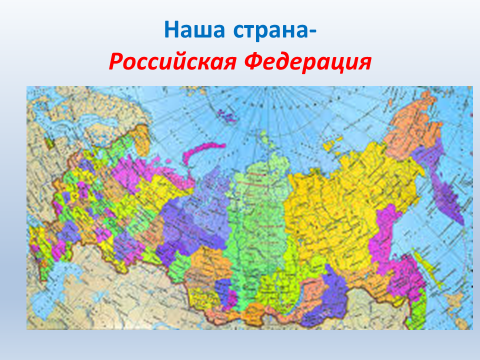 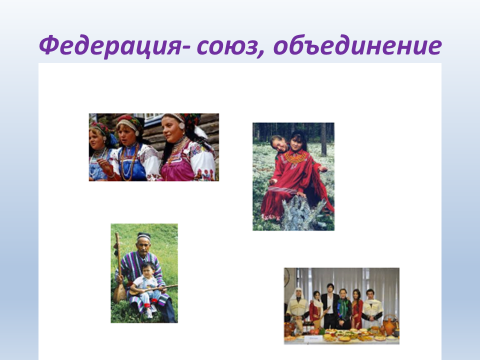 Приложение 2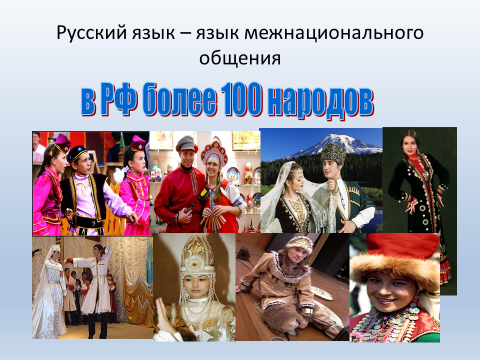 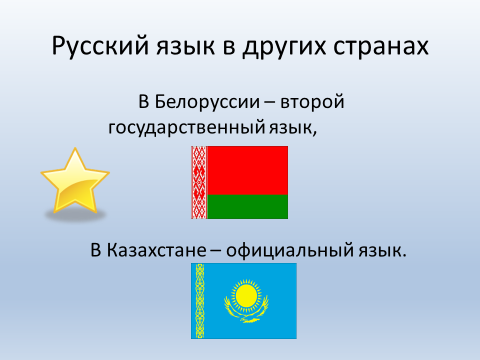 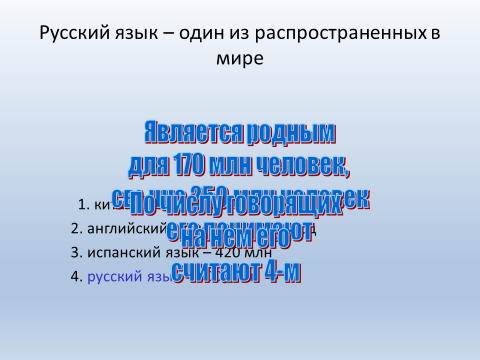 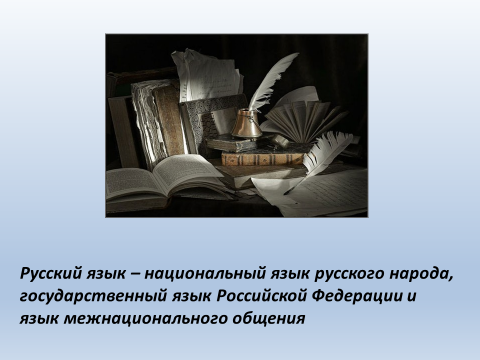 Список литературы:Русский язык. Учебник, часть 2 (с приложением) (Шмелёв А.Д., Флоренская Э.А., Габович Ф.Е., Шмелёва Е.Я). под ред. Шмелёва А.Д. Вентана –Граф-МСловарные слова без ошибок. Рабочая тетрадь 5 кл. авт.Ерёмина О.А.  Вентана –Граф-МН.И.Егорова «Поурочные разработки к урокам руссого языка» 5 класс- Вакоhttp://www.proshkolu.ru/http://nsportal.ru/ppt4web.ru/russkijj-jazykwww.myshared.ruhttp://www.school2100.ru/http://videouroki.net/Этапы урокаХод урокаФормирование УУД и технология оценивания, духовно-нравственное воспитаниеI. Оргмомент.Приветствие. Проверка готовности к уроку. Выявление отсутствующих.II. Проверка д/з.Проверьте ваши словарные карточкиОбменяйтесь карточками, выполненными дома, вставьте пропущенные буквы. Теперь взаимопроверка и оценивание.Отвечают на вопросы по д/з, взаимопроверкаКоммуникативные УУД Владеть монологической речью; адекватно использовать речевые средства для решения коммуникативных задач.III. Введение в тему урока.Мы начинаем изучение последней главы нашего учебникаКак она называется? –Как язык объединяет народы. Это неслучайное название.2.  Работа с презентацией Слайд 1-2 (Приложение 1)ЛичностныеОсознавать русский язык как одну из основных национально-культурных ценностей, уважительно относиться к русскому языку, испытывать гордость за него.IV. Формулирование темы урока.1.  -Как называется наше государство? Давайте запишем в тетради:Язык, Российская Федерация, многонациональная страна, многоязычная, государственный язык, субъекты Федерации (учащиеся записывают слова, определяют значение незнакомого слова)2.  Постановка цели, формулировка темы урока:-Что вам известно о нашей стране?-Сколько народов в ней проживает? На каких языках они говорят? А когда общаются люди разных национальностей нашей страны?-Какая же тема нашего урока? Какую цель мы поставим перед собой? Учащиеся с помощью учителя формулируют тему урока, ставят цель урока. (Познакомиться с ролью русского языка в жизни общества и государства).Запись тему на доске, обучащиеся записывают тему урока в тетради.3. Работа с презентацией Слайды 3-6 (Приложение 2)Давайте обратимся к учебникуРабота с учебником с.251 упр.1Материал с.251-252Личностные1. Осознавать русский язык как одну из основных национально-культурных ценностей, уважительно относиться к русскому языку, испытывать гордость за него.2. Стремиться к речевому самосовершенствованию на основе выразительного чтения, эмоционального отклика на эстетическую ценность языкового выражения.Регулятивные УУД1. Высказывать предположения на основе наблюдений.2. Формулировать вопрос (проблему) урока.ФизминуткаV. Развитие учебно­языковых и речевых умений.Работа в паре.Упр.3- Чтение текста. О чем в своих стихах говорят поэты. Сделайте общий выводТворческое задание- работа с аудио-диском.Мы продолжаем учиться писать аудио-изложение. Прослушивание с аудио-диска текста упр. 4.А теперь попробуйте написать мини-изложение. Несколько предложений, особенно важных по вашему мнению.Познавательные УУД 1. Владеть разными видами чтения (ознакомительным, изучающим, рефлексивным).2. Использовать механизмы и приёмы продуктивного чтения.5. Осуществлять познавательную и личностную рефлексию.Коммуникативные УУД 1. Свободно излагать свои мысли в устной и письменной форме.2. Слушать и слышать других, быть готовым корректировать свою точку зрения.3. Договариваться и приходить к общему решению в совместной деятельности (при работе в группах).4. Оказывать необходимую взаимопомощь и осуществлять взаимный контроль.VI. Итог урока.– Какова роль русского языка в нашей стране? В мире?– Какие трудности встретились?– Кто помог в решении трудных вопросов?– Что нужно сделать, чтобы избежать ошибок в дальнейшем?Регулятивные УУД1. Соотносить цели и результаты своей деятельности.2. Вырабатывать критерии оценки и определять степень успешности работы.VII. Домашнее задание. Напишите несколько предложений по теме урока.